Gelimiteerde en racy Abarth 595 Pista voor € 30.995De Abarth 595 Pista vergeet zijn roots niet: het circuit. Er zijn 18 exemplaren beschikbaar voor Nederland. De 595 Pista staat nu bij de Abarth dealer voor € 30.995.Lijnden, 25 april 2017‘Pista’ is Italiaans voor circuit. De 595 Pista legt dan ook een duidelijke link naar de racerij door unieke features van het ‘Abarth Telemetry’ systeem waarmee je alle beroemde circuits, zoals Monza, Spa-Francorchamps of Red Bull Ring, kunt downloaden. Tijdens tracksessies is op het scherm een gedetailleerde kaart te zien en kan de bestuurder actuele input krijgen om zijn rondetijden te verbeteren. Bovendien zijn de sessies te allen tijde op te slaan voor een analyse.  De aandrijflijn van de Abarth 595 Pista bestaat uit de 1.4 T-Jet benzinemotor met 160 pk die is gekoppeld aan een handgeschakelde vijfversnellingsbak. Het maximale koppel bedraagt 230 Nm bij 3.000 toeren, de topsnelheid 216 km/h en de standaardsprint kan in 7,3 seconden. Het racy karakter kom in technisch opzicht verder tot uiting dankzij geperforeerde en geventileerde remschijven (284x22 mm vóór en 240x11 mm achter), Koni-schokdempers achter met FSD-technologie en een high-performance Abarth Record Monza uitlaatsysteem met Dual Mode en vier uitlaatpijpen. De in ‘Record Grey’ gespoten 595 Pista is voorzien van gele spiegelkappen en dito remklauwen. De portiergrepen en badgehouder zijn in titanium afgewerkt. Verder monteert Abarth matzwarte 17” ‘Formula’ lichtmetalen velgen met 205/45 banden en mistlampen vóór. Binnenin is de auto voorzien van in hoogte verstelbare sportstoelen met leren bekleding. Verder heeft de Abarth 595 Pista een 7" TFT kleurendisplay, Xenon koplampen, parkeersensoren, Beats® audiosysteem, automatische airconditioning en een met leer bekleed sportstuur met 12-uursmarkering. De uitrusting van de Abarth 595 Pista omvat bovendien het state-of-the-art UconnectTM navigatiesysteem met 7” HD touchscreen (DAB+, zes luidsprekers, Bluetooth® met audio streaming, USB/AUX poorten en Live services voor talrijke toepassingen. De Abarth 595 Pista wordt in gelimiteerde oplage geproduceerd. Er zijn 18 exemplaren beschikbaar voor Nederland. De 595 Pista staat nu bij de Abarth dealer voor € 30.995.----------------------------------------EINDE BERICHT-------------------------------------------Fiat Chrysler Automobiles (FCA) is de op 7 na grootste autofabrikant ter wereld. De groep ontwerpt, ontwikkelt, produceert en verkoopt auto’s, bedrijfswagens, onderdelen en productiesystemen wereldwijd. Het opereert met de merken Abarth, Alfa Romeo, Chrysler, Dodge, Fiat, Fiat Professional, Jeep, Lancia, Ram, Maserati, SRT (race divisie toegewijd aan high performance auto’s) en Mopar (aftersalesmerk van FCA voor accessoires, services, customer care en originele onderdelen). Ook behoren Comau (productierobots), Magneti Marelli (elektronica) en Teksid (ijzer en aluminium onderdelen) tot FCA. FCA levert ook financieringen, lease- en huurdiensten door middel van dochterondernemingen, joint ventures en overeenkomsten met gespecialiseerde finance operators. FCA bevindt zich in 40 landen wereldwijd en onderhoudt commerciële klantrelaties in meer dan 140 landen. FCA is beursgenoteerd op de New York Stock Exchange (“FCAU”) en de Milan Stock Exchange (“FCA”).Noot voor de redactie, niet voor publicatie:Voor meer informatie kunt u contact opnemen met:Toine DamoPublic Relations OfficerTel: +31 6 2958 4772Email: toine.damo@fcagroup.com www.fcagroup.comwww.abarthpress.nl	facebook.com/Abarth.Netherlands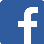 	twitter.com/AbarthNederland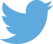 	youtube.com/user/AbarthNL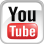 